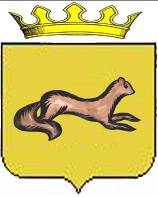 АДМИНИСТРАЦИЯ ОБОЯНСКОГО РАЙОНАКУРСКОЙ ОБЛАСТИПОСТАНОВЛЕНИЕот 09.09.2020 № 322г. ОбояньОб утверждении плана организации и проведения соревнований по велоспорту «Мемориал Е.П.Клевцова» в Обоянском районе	В соответствии с Календарным планом официальных физкультурных мероприятий и спортивных мероприятий Курской области на 2020 год, Положением о проведении спортивного мероприятия по велосипедному спорту на шоссе «Мемориал Е.П.Клевцова», а также в целях популяризации велосипедного спорта среди молодежи,  повышения уровня мастерства спортсменов Курской области, Администрация Обоянского района ПОСТАНОВЛЯЕТ:Принять участие  в организации и проведении соревнований по велосипедному спорту на территории Обоянского района с 26 по 27 сентября 2020 года (далее Соревнования).Утвердить прилагаемый состав  организационного комитета по организации подготовки и проведения Соревнований (Приложение №1).3. Утвердить прилагаемый План  мероприятий подготовки и проведения Соревнований (Приложение №2).     4. Рекомендовать Главам муниципальных образований Обоянского района: Локтионову А.А. (г. Обоянь), Новоженову В.В. (Рудавский сельсовет), Лукьянчикову А.Г. (Котельниковский сельсовет) обеспечить наведение санитарного порядка на подведомственных территориях по маршруту движения участников Соревнований.       5. Рекомендовать главному редактору автономного учреждения Курской области «Редакция газеты «Обоянская газета» Лошкареву А.А. организовать освещение мероприятий в средствах массовой информации.      6. Рекомендовать  главному врачу Областного бюджетного учреждения здравоохранения «Обоянская ЦРБ» Капустину А.В. организовать медицинское обслуживание во время проведения Соревнований.      7. Контроль исполнения настоящего постановления возложить на  заместителя Главы Администрации Обоянского района – Управляющего делами Т.В.Бабаскину.8. Постановление вступает в силу со дня подписания.Глава  Обоянского  района                                                                    В.Н.ЖилинЛукьянчикова Н.В..(847141) 2-17-38    Приложение № 1 к постановлению АдминистрацииОбоянского района от 09.09.2020 № 322Состав оргкомитетапо подготовке и проведению  Соревнований по велосипедному спорту «Мемориал Е.П.Клевцова» в Обоянском районеПриложение № 2к постановлению АдминистрацииОбоянского района от  09.09.2020 № 322План подготовки и проведения соревнований по велосипедному спорту «Мемориал Е.П.Клевцова» в Обоянском районеЖилин В.Н.Черных В.И.- Глава Обоянского района Курской области, председатель оргкомитета- первый заместитель Главы Администрации  Обоянского района – начальник Управления аграрной  и инвестиционной политики Бабаскина Т.В.- заместитель Главы Администрации Обоянского района – Управляющий делами, заместитель председателяГубанов Э.В.- заместитель Главы Администрации Обоянского района по финансово – экономическому развитию и ЖКХ Локтионов А.А.Лукьянчиков А.Г.Новоженов В.В.ЛукьянчиковаН.ВСавенков А.В.Лошкарев А.А.Телепнева С.В.Переверзев А.Н.Горяйнов С.А.Капустин А.В.Волокитин И.А. - Глава города Обояни (по согласованию)- Глава муниципального образования Котельниковский сельсовет (по согласованию)- Глава муниципального образования Рудавский сельсовет (по согласованию)  - и.о. начальника Управления культуры, молодежной политики, физической культуры и спорта Администрации Обоянского района- начальник отдела молодежной политики, физической культуры и спорта Управления культуры, молодежной политики, физической культуры и спорта Администрации Обоянского района- главный редактор АУКО «Редакция газеты «Обоянская газета» (по согласованию)- начальник Финансово-экономического управления Администрации Обоянского района- начальник отдела промышленности, строительства, транспорта, связи, ЖКХ, архитектуры и градостроительства Администрации Обоянского района- Заместитель начальника полиции по охране общественного порядка ОМВД России по Обоянскому району (по согласованию)-   Главный  врач ОБУЗ «Обоянская ЦРБ» (по согласованию)- начальник МКУ «Управление ОДОМС» Обоянского района№ п/пСодержание мероприятияДата исполненияОтветственные 1Определение маршрута 26 сентября по участку дороги «Обоянь-Солнцево-Мантурово» - «Малые Крюки-Потопахино» 38 ОП МЗ 38Н-487до 20.09.2020Илюшкина Л.Н.Губанов Э.В.2Определение маршрута 27 сентября от площади им.В.В. Петрова г. Обоянь до границы с Пристенским районом по участку дороги «Обоянь–Солнцево-Мантурово» 38 ОП МЗ 38Н-487до 20.09.2020Илюшкина Л.Н.Губанов Э.В.3Оповещение хозяйств АПК Обоянского района;Оповещение населения о проведении Соревнований по велоспорту в Обоянском районедо 22.09.2020Илюшкина Л.Н.Лукьянчикова Н.В..Савенков А.В.Дмитриев В.В.4Организация участия волонтеров в организации и проведении Соревнований (Первый день - 5 человек, второй день - 15 человек).26-27.09.2020Савенков А.В.Колосова Е.А.5Наведение санитарного порядка в г. Обоянь и муниципальных образованиях по маршруту движения участников Соревнованийдо 22.09.2020Локтионов А.А.(по согласованию)Новоженов В.В.(по согласованию)Лукьянчиков А.Г.(по согласованию)6Приглашение родственников Е.П.Клевцова на мероприятиядо 20.09.2020Лукьянчикова Н.В.Довбняк В.Н.(по согласованию)7Подготовка стенда о Е.П.Клевцоведо 22.09.2020Савенков А.В.Довбняк В.Н.(по согласованию)Громова И.А.8Обеспечение тяжелым транспортом для перекрытия улиц города и съездов по маршруту движения спортсменов26-27.09.2020Бабаскина Т.В.Губанов Э.В.Переверзев А.Н.Илюшкина Л.Н.Локтионов А.А.(по согласованию)9Обустройство биотуалетами, электрогенераторами на спортивном городке в пос. Рудавский и площади им. В.В.Петрова26-27.09.2020Губанов Э.В.10Установка сцены, усиления и музыкального оформления для церемонии открытия Соревнований на площади им. В.В.Петрова27.09.2020Лукьянчикова Н.В.Локтионов А.А.11Подготовка сценария церемонии открытия Соревнований, концертной программы во время проведения гонкидо 22.09.2020Лукьянчикова Н.В.12Подготовка писем в ОМВД России по Обоянскому районудо 22.09.2020Савенков А.В.Колосова Е.А.13Организация торговли на площади им. Петрова27.09.2020Локтионов А.А.(по согласованию)14Приобретение подарков для вручения победителям соревнованийдо 22.09.2020Локтионов А.А.(по согласованию)15Обеспечение медицинским обслуживанием соревнований (выделение медицинского работника)26-27.09.2020Капустин А.В..(по согласованию)